  Office of Emergency Management 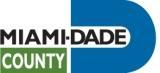 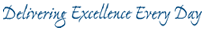 			9300 NW 41ST Street			Miami, Florida 33178-2414T 305 468-5400www.miamidade.gov/fire/oem.aspI, ___________________________ the owner of ____________________________ in the County of Miami-Dade, in the State of Florida, do hereby certify, swear or affirm under the penalty of perjury that my facility’s emergency plans submitted to the Miami-Dade County Office of Emergency Management for renewal or initial review submitted on this day are  accurate. The following declaration is based on my personal knowledge.The undersigned acknowledges that this written declaration has been read, understood, fully explained, and all questions regarding it have been answered. ________________________  ____________________________   _________________                (Print Name)			      (Sign Name)			(Date)I, the undersigned authority, a Notary Public in and for said County and State, hereby certify that the forgoing instrument presented to me by _________________________ as the original of such instrument. WITNESS my hand and official seal, this _________ day of __________, _________.Type of identification used:		Driver License					Other: _____________________          ______________________________	             							      Signature																		           _______________________________								     Printed Name																		           _______________________________ 								    County of Residence ______________________________           Commission Expiration Date